سوالات تشریحی درس تفسیر نهج البلاغه                   آزمون 14 / دیماه 1395 فصل اول- آشنائی با نهج البلاغه1- محمد عبده نهج البلاغه را چگونه توصیف می کند؟ ص17-  182- نظر ابن ابی الحدید در باره «امام علیه السلام و نهج البلاغه» چیست؟  ص 18 3- امام خمینی و دکتر شهیدی در باره نهج البلاغه چه نظری دارند؟ ص 18 - 194- در باره سخنان امام علی (ع) پیش از گردآوری نهج البلاغه توسط سید رضی توضیح دهید ص20- 225-  سید رضی را معرفی نمائید. ص22 - 24  6- گستره موضوعات نهج البلاغه را بیان نمائید. ص 25 - 267- برخی از آثاری که در باره نهج البلاغه  نوشته شده است آنها را  شرح دهید؟ ص26فصل دوم – توحید و خداگرائی   8- جمله « وَلاَ تُقَدِّرْ عَظَمَةَ اللَّهِ سُبْحَانَهُ عَلى قَدْرِ عَقْلِكَ ، فَتَكُونَ مِنَ الْهَالِكِينَ  » ناظر به چه مطلبی است آن را شرح دهید. ص 32- 339-  امام علیه السلام چگونه خدا را  به درستی معرفی می نمایند ص 33 -35  10- آیا امکان برقراری ارتباط عاشقانه با خدا  وجود دارد؟ ص37 - 39فصل سوم – پیامبری و پیامبران11- جملات آتی را شرح دهید: لِیَسْتَأْدُوهُمْ مِیثَاقَ فِطْرَتِهِ وَ یُذَكِّرُوهُمْ مَنْسِیَّ نِعْمَتِهِ . ص49 -5112- جملات آینده در صدد طرح چه موضوعی است  آن را شرح دهید یَحْتَجُّوا عَلَیْهِمْ بِالتَّبْلِیغِ وَ یُثِیرُوا لَهُمْ دَفَائِنَ الْعُقُولِ . ص 51 - 5313-  حیات طیبه از دیدگاه امام علیه السلام چگونه حیاتی است؟ ص54- 5514- امام علی علیه السلام  در توصیف وضعیت ظاهری حضرت موسی و هارون (ع)  چه می فرمایند؟ ص5615-  توصیف مشی حضرت عیسی (ع) و  حضرت داود (ع)  از دیدگاه امام علی علیه السلام؟ ص56-57 16- امام علیه السلام  پیامبر را چگونه وصف می کرد؟ ص57 - 5817-  رسالت آخرین پیامبر از  نگاه امام علیه السلام چیست؟ ص58- 61  فصل چهارم -  امامت و پیشوائی بعد از رسول خاتم (ص)18- آیا قرآن برای بیان همه احکام کفایت می نماید؟ این موضوع را از منار عقل توضیح دهید. ص57-6919-  پنج ویژگی حجت الهی را نام برده آنها را شرح دهید. ص 71 - 76  20-  نه صفت برتر امامت از نظر امام علیه السلام را نام برده هر یک را به اختصار توضیح دهید. ص77– 85 21- چه کسانی عاملان رشد  معرفت هستند؟ ص 86 - 87  فصل پنجم – جایگاه اهل بیت22-  برخی از فضائل خاندان اهل بیت علیهم السلام از منظر امام علیه السلام. ص93 - 9517-  صحابه را از دیدگاه اهل بیت علیهم السلام و اهل سنت توضیح دهید؟ ص94- 9518- امام علیه السلام خود را چگونه توصیف می نمایند؟. ص 95 – 102 فصل ششم – سیاست و بایدهای سیاسی19- رابطه سیاست و دیانت را توضیح دهید. ص 107- 10920-  یکی از موارد تعامل با خودی و بیگانه عدم تشبه به اهل باطل است آن را شرح دهید. ص 110 21-  امام علیه السلام  برای تحکیم پیوستگی امت و غلبه بر دشمن چه نکاتی را لازم می داند؟ ص 110 - 11322- امام علیه السلام در مورد عوامل فتنه چه  دیدگاهی دارند؟ ص113 - 11523-  فطانت و  زیرکی در برابر فتنه ها را شرح دهید. ص115 - 11624-  جمله آتی را شرح دهید وَ إِنَّمَا سُمِّيَتِ الشُّبْهَةُ شُبْهَةً لِأَنَّهَا تُشْبِهُ الْحَقَّ فَأَمَّا أَوْلِيَاءُ اللَّهِ َفضِيَاؤُهُمْ فِيهَا الْيَقِينُ وَ دَلِيلُهُمْ سَمْتُ الْهُدَى وَ أَمَّا أَعْدَاءُ اللَّهِ فَدُعَاؤُهُمْ الضَّلَالُ وَ دَلِيلُهُمُ الْعَمَى فَمَا يَنْجُو مِنَ الْمَوْتِ مَنْ خَافَهُ وَ لَا يُعْطَى الْبَقَاءَ مَنْ أَحَبَّهُ 25-  کلمة حق یراد به الباطل را شرح دهید. ص117 – 118 26-  جمله «لا یقیم امر الله سبحانه الا من لا یصانع و لا یضارع و لا یتبع المطامعم را توضیح دهید.  ص118- 27-  چهار اندرز سیاسی- اخلاقی( الف- پارسائی و سیله پاسداری ب- پرهیز از طمع ورزی ج- از خود راضی بودن د- باور کردن دیگران) را  شرح دهید:   ص120- 12328-  شناخت نیرنگها ، حمل بر صحت سخنان به ظاهر سوء ،  خوبی ها و بدی های عاریه ای ،  پرهیز از دشمن سازی و  بسیاری راوی و اندکی راعی  را شرح دهید. ص 123 - 127	                   14/ 10/1395                مصطفویشرايط امامت و ويژگيهاى امامالإمامُ عليٌّ عليه السلام :لا يَحمِلُ هذا الأمْرَ إلاّ أهلُ الصَّبْرِ و البَصَرِ و العِلْمِ بِمَواقِعِ الأمرِ .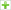 امام على عليه السلام :اين امر (امامت) را به دوش نمى كشد مگر كسى كه اهل شكيبايى، بينش و آگاهى از سررشته امور باشد.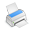 عنه عليه السلام :يَحتاجُ الإمامُ إلى قلبٍ عَقُولٍ، و لسانٍ قَؤولٍ، و جَنانٍ على إقامةِ الحَقِّ صَؤولٍ .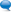 امام على عليه السلام :امام بايد انديشه اى خرد ورز، زبانى گويا و دلى خروشان در راه برپايى حق داشته باشد.عنه عليه السلام ـ في وَصْفِ الأئمّةِ عليهم السلام ـ : عَقَلوا الدِّينَ عَقْلَ وِعايةٍ و رِعايةٍ ، لا عَقْلَ سَماعٍ و رِوايةٍ ، فإنّ رُواةَ العِلْمِ كَثيرٌ و رُعاتَهُ قَليلٌ .امام على عليه السلام ـ در وصف امامان ـ فرمود : دين را دريافتند، دريافتى از سر آگاهى و پايبندى، نه دريافتى شنيدارى و گفتارى ؛ كه راويان علم بسيارند و پايبندان بدان اندك.عنه عليه السلام :مَن نَصَبَ نَفْسَهُ للنّاسِ إماما فَلْيَبدأ بتعليمِ نَفْسِهِ قَبْلَ تعليمِ غيرِهِ ، و لْيَكُنْ تأديبُهُ بسِيرَتِهِ ، قبلَ تأديبِهِ بِلِسانِهِ .امام على عليه السلام :هر كه خود را پيشواى مردم كند بايد پيش از آموزش ديگران به آموزش خويش بپردازد و پيش از آن كه[ديگران را]به گفتار ادب كند بايد به كردار خود تربيت نمايد.عنه عليه السلام :لا يُقيمُ أمْرَ اللّه ِ سُبحانَهُ إلاّ مَنْ لا يُصانِعُ و لا يُضارِعُ و لا يَتَّبِعُ المَطامِعَ .امام على عليه السلام :فرمان خدا را بر پا نمى دارد جز كسى كه [در اجراى حكم خدا ]سازش نكند و همرنگ جماعت نشود و در پى طمع خويش نرود.عنه عليه السلام :إنّ أولَى النّاسِ بأمْرِ هذهِ الاُمّةِ قَديما و حَديثا أقْرَبُها مِنَ الرَّسولِ و أعْلَمُها بالكِتابِ و أفْقَهُها في الدِّينِ ، أوَّلُها إسلاما و أفْضَلُها جِهادا و أشَدُّها بِما تَحْمِلُهُ الأئمّةُ مِنْ أمْرِ الاُمّةِ اضْطِلاعا .امام على عليه السلام :سزاوارترين مردم به اداره امور امّت، چه در گذشته و چه حال، كسى است كه از همه مردم به پيامبر نزديكتر، به كتاب خدا داناتر، در دين ژرف نگرتر، در اسلام پيشگامتر، در جهاد برتر و در به دوش كشيدن بار اداره امور امّت توانمندتر باشد.عنه عليه السلام :ثَلاثةٌ مَن كُنَّ فيهِ مِنَ الأئمّةِ صَلُحَ أنْ يَكونَ إماما اضْطَلَعَ بأمانَتِهِ : إذا عَدَلَ في حُكْمِهِ، و لَم يَحْتَجِبْ دُونَ رَعِيَّتِهِ ، و أقامَ كِتابَ اللّه ِ تعالى في القَريبِ و البَعيدِ . امام على عليه السلام :سه چيز است كه هر رهبرى آنها را دارا باشد شايسته رهبرى و به دوش كشيدن بار اين امانت است: هرگاه در حكومت خود عدالت ورزد، خود را از دسترس امّتش دور نگه ندارد و [احكام ]كتاب خدا را درباره آشنا و بيگانه به اجرا گذارد.عنه عليه السلام :إنَّ أحَقَّ النّاسِ بهذا الأمْرِ أقْواهُمْ عَلَيْهِ و أعْلَمُهُمْ بأمرِ اللّه ِ فيهِ ، فإنْ شَغَبَ شاغِبٌ اسْتُعْتِبَ ، فإنْ أبى قُوتِلَ .امام على عليه السلام :سزاوارترين مردم به اين كار (خلافت) كسى است كه در آن تواناتر و به فرمان خدا درباره آن داناتر باشد. اگر آشوبگرى دست به آشوب زند، از او بخواهد كه دست از آشوبگرى بردارد و اگر سرپيچى كند با او بجنگد.عنه عليه السلام :هَجَمَ بِهِمُ العِلْمُ على حقيقةِ البَصيرَةِ، و باشَروا رُوحَ اليَقينِ ، و اسْتَلانوا ما اسْتَعْوَرَهُ المُتْرَفونَ··· اُولئكَ خُلَفاءُ اللّه ِ في أرضِهِ .امام على عليه السلام :علم (معرفت) ، آنان را به بصيرت حقيقى كشانده و با روح يقين درآميخته اند و آنچه را ناز پروردگان دشوار ديده اند، بر خود هموار كرده اند ··· اينان جانشينان خدا در زمين او هستند.عنه عليه السلام :الإمامُ المُسْتَحِقُّ للإمامةِ لَهُ عَلاَماتٌ ، فَمِنها : أنْ يُعْلَمَ أنّهُ مَعصومٌ مِنَ الذُّنوبِ كُلِّها صَغيرِها و كَبيرِها ، لا يَزِلُّ في الفُتْيا ، و لا يُخْطئُ في الجَوابِ ، و لا يَسْهو و لا يَنْسى ، و لا يَلْهو بِشَيءٍ مِنْ أمرِ الدُّنيا .
و الثّاني : أنْ يَكونَ أعْلَمَ النّاسِ بِحَلالِ اللّه ِ و حَرامِهِ و ضُرُوبِ أحْكامِهِ و أمْرِهِ و نَهْيِهِ و جَميعِ ما يَحتاجُ إليهِ النّاسُ ، فَيَحْتاج النّاسُ إلَيْهِ و يَسْتَغني عَنْهُمْ.
و الثّالثُ : يَجِبُ أنْ يَكونَ أشْجَعَ النّاسِ ، لأنَّهُ فِئَةُ المُؤمِنينَ الَّتي يَرْجِعونَ إلَيْها ؛ إنِ انْهَزَمَ مِنَ الزَّحْفِ انْهَزَمَ النّاسُ لانْهِزامِهِ.
و الرّابعُ : يَجِبُ أنْ يَكونَ أسْخَى النّاسِ و إنْ بَخِلَ أهلُ الأرضِ كُلُّهُمْ ، لأنَّهُ إنِ اسْتَولَى الشُّحُّ عَلَيْهِ شَحَّ بِما في يَدَيْهِ مِنْ أموالِ المُسلِمينَ .
الخامسُ : العِصْمَةُ مِن جَميعِ الذُّنوبِ ، و بِذلِكَ يَتَميَّزُ عَنِ المَأمومِينَ الّذينَ هُمْ غَيْرُ مَعصومِينَ ، لأنّهُ لَو لَم يَكُنْ مَعْصوما لَم يُؤْمَنْ عَلَيْهِ أنْ يَدْخُلَ فيما يَدْخُلُ النّاسُ فيهِ مِنْ مُوبِقاتِ الذُّنوبِ المُهْلِكاتِ و الشَّهَواتِ و اللّذّاتِ .امام على عليه السلام :امامِ سزامندِ امامت را نشانه هايى است. نخست آنكه: معلوم شود او از همه گناهان ـ كوچك و بزرگ ـ مصون است، در فتوا دچار لغزش نمى شود و پاسخ نادرست نمى دهد، نه اشتباه مى كند و نه فراموش و به چيزى از دنيا دل نمى بندد.
دوم آن كه: نسبت به حلال و حرام خدا و احكام گوناگون او و امر و نهى الهى و آنچه نياز مردم است، آگاهترين فرد باشد. مردم به او نيازمند باشند و او از مردم بى نياز.
سوم: بايد شجاعترين مردم باشد؛ زيرا امام براى مؤمنان به منزله نيروى پشتيبان لشكر است كه [در هنگام ترس يا شكست ]به آنان پناه مى برند. اگر امام در ميدان نبرد شكست خورَد مؤمنان نيز با شكست او در هم شكسته مى شوند.
چهارم: بايد بخشنده ترين مردم باشد هر چند همه مردم روى زمين بخل ورزند ؛ زيرا اگر آز و بخل بر امام چيره شود، به اموالى از مسلمانان كه در دست اوست، طمع خواهد بست.
پنجم: معصوم بودن از همه گناهان؛ و با اين ويژگى، او از پيروان خود كه معصوم نيستند، متمايز مى شود؛ چه اگر او معصوم نباشد، اطمينانى نيست كه همچون ديگر مردمان گرفتار گناهان مهلك و شهوات و كام جويى ها نشود.عنه عليه السلام :كِبارُ حُدودِ وَلايةِ الإمامِ المَفْروضِ الطّاعةِ أنْ يُعْلَمَ أنَّهُ مَعْصومٌ مِنَ الخطأِ و الزَّلَلِ
و العَمْدِ ، و مِنَ الذُّنوبِ كُلِّها صغيرِها و كبيرِها ، لا يَزِلُّ ، و لا يُخْطئُ ، و لا يَلْهو بِشَيْءٍ مِنَ الاُمورِ المُوبِقَةِ للدِّينِ ، و لا بِشَيْءٍ مِنَ المَلاهي ، و أنَّهُ أعْلَمُ النّاسِ بِحَلالِ اللّه ِ و حَرامِهِ ، و فَرائضِهِ و سُنَنِهِ و أحْكامِهِ ، مُسْتَغْنٍ عَنْ جَميعِ العالَمِ ، و غَيْرُهُ مُحتاجٌ إلَيْهِ ، و أنَّهُ أسْخَى النّاسِ و أشْجَعُ النّاسِ .امام على عليه السلام :شرط ها و نشانه هاى اصلى ولايت امامى كه اطاعتش واجب مى باشد، اين است كه از خطا و لغزش و گناه عمدى و از همه گناهان، كوچك و بزرگ، مصون
است، نه مى لغزد و نه اشتباه مى كند، به هيچ امر دين براندازى دل نمى بندد و هيچگاه عياشى و خوشگذرانى نمى كند، داناترين مردم به حلال و حرام خدا و واجبات و مستحبات و احكام اوست، از همه جهانيان بى نياز است و ديگران به او نيازمندند و بخشنده ترين و دليرترين مردمان است.عنه عليه السلام ـ في خُطبةِ هَمّامٍ، بَعْدَ ذِكْرِ صِفاتِ المؤمنِ ـ : فَهُوَ إمامٌ لِمَنْ بَعْدَهُ مِنْ أهلِ البِرِّ .امام على عليه السلام ـ در خطبه همّام پس از بيان صفات مؤمن ـ فرمود : او پيشواى نيكوكارانِ پس از خويش است.الإمامُ الحسينُ عليه السلام ـ في كتابهِ إلى أهلِ الكوفةِ ـ : فَلَعَمْري ، ما الإمامُ إلاّ الحاكمُ بالكِتابِ ، القائمُ بالقِسْطِ، الدّائنُ بِدِينِ الحَقِّ ، الحابِسُ نَفْسَهُ على ذاتِ اللّه ِ .امام حسين عليه السلام ـ در نامه اش به كوفيان ـ نوشت : به جان خودم سوگند، امام و پيشوا كسى نيست مگر آن كه بر اساس كتاب خدا حكومت كند، عدل و داد را بر پا دارد، پايبند دين حق باشد و خود را وقف در راه خدا كند.الإمامُ الباقرُ عليه السلام :إنَّ الإمامةَ لا تَصْلُحُ إلاّ لِرَجُلٍ فيهِ ثَلاثُ خَصالٍ : وَرَعٌ يَحْجِزُهُ عَنِ المَحارمِ ، و حِلْمٌ يَمْلِكُ بهِ غَضَبَهُ، و حُسْنُ الخِلافةِ على مَن وُلِّيَ حتّى يَكونَ لَهُ كالوالِدِ الرَّحيمِ .امام باقر عليه السلام :امامت شايسته نيست مگر براى كسى كه داراى سه خصلت باشد: پارسايى اى كه او را از كارهاى حرام باز دارد، بردبارى اى كه با آن خشم خود را مهار كند و خوشرفتارى با كسانى كه بر آنان حكومت مى كند، چندان كه برايشان همچون پدرى مهربان باشد.عنه عليه السلام ـ في تَبْيينِ عَلاَمةِ الإمامِ ـ : طَهارَةُ الوِلادَةِ و حُسْنُ المَنْشأ، و لا يَلْهو و لا يَلْعبُ .امام باقر عليه السلام ـ در توضيح نشانه امام ـ فرمود : حلال زادگى، پرورش نيكو، و نپرداختن به لهو و لعب.الإمامُ الصّادقُ عليه السلام :إنّ ممّا اسْتُحِقَّتْ بهِ الإمامةُ التَّطهيرَ و الطَّهارةَ مِنَ الذُّنوبِ و المَعاصي المُوبِقَةِ الّتي تُوجِبُ النّارَ ، ثّمَّ العِلْمُ المُنَوّرُ بِجميعِ ما يَحتاجُ إلَيْهِ الاُمَّةُ مِنْ حَلالِها و حَرامِها، و العِلْمُ بكِتابِها خاصِّهِ و عامِّهِ ، و المُحْكَمِ و المُتَشَابهِ، و دَقائقِ عِلْمِهِ ، و غَرائبِ تَأويلِهِ و ناسِخِهِ و مَنْسوخِهِ .امام صادق عليه السلام :از جمله چيزهايى كه به سبب آن كسى مستحقّ امامت مى شود: پاكدامنى و پاكى از گناهان و معاصى هلاكت بارى است كه آتش دوزخ را سزامند [آدمى ]مى كند و ديگر: آگاهى روشن از تمام حلالها و حرامهايى كه مردم بدانها نياز دارند و سوم: دانستن خاص و عام و محكم و متشابه قرآن، نكته هاى دقيق علم قرآن و تأويل و تفسيرهاى دور از دسترس ذهن و ناسخ و منسوخ آن .عنه عليه السلام :إنَّ الإمامَ لا يَستطيعُ أحَدٌ أن يَطْعَنَ عَلَيْهِ في فَمٍ و لا بَطْنٍ و لا فَرْجٍ ، فيُقالَ : كَذّابٌ ، و يأكُلُ أموالَ النّاسِ ، و ما أشْبَهَ هذا .امام صادق عليه السلام :امام آن كسى است كه هيچ كس نمى تواند از دهان و شكم و شهوت او ايراد بگيرد و بگويد: او دروغگوست، مال مردم خوار است و مانند اينها.عنه عليه السلام :للإمامِ عَلاَماتٌ : (أنْ) يَكونَ أعْلَمَ النّاسِ، و أحْكَمَ النّاسِ ، و أتْقَى النّاسِ ، و أحْلَمَ النّاسِ ، و أشْجَعَ النّاسِ ، و أسْخَى النّاسِ ، و أعْبَدَ النّاسِ .امام صادق عليه السلام :امام را نشانه هايى است: بايد داناترين مردم، قاضى ترين مردم، پرهيزگارترين مردم، بردبارترين مردم، دليرترين مردم، بخشنده ترين مردم و عابدترين مردم باشد.الإمامُ الرِّضا عليه السلام ـ في صِفَةِ الإمامِ ـ : مُضْطَلِعٌ بالإمامةِ ، عالِمٌ بالسِّياسَةِ .امام رضا عليه السلام ـ در بيان ويژگى امام ـ فرمود : در
امامت ، توانمند و از سياست ، آگاه است.